31  October 2019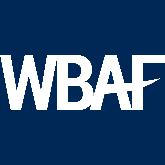 IMMEDIATE PRESS RELEASEWBAF announces Juan Torrents, President of The Free & Special Economic Zones Federation (FEMOZA) and Board Member of the Brussels Diplomatic Institute has been recognised as WBAF High Commissioner for facilitating the development of free and special economic zones globally. An affiliated partner of the G20 Global Partnership for Financial Inclusion (GPFI), the World Business Angels Investment Forum (WBAF) is committed to collaborating globally to empower world economic development by creating innovative financial instruments for innovators, start-ups, and SMEs. High Commissioner Torrents will represent the free and special economic zones landscape of the world at the Grand Assembly of the World Business Angels Investment Forum.
WBAF announces Juan Torrents, President of The Free & Special Economic Zones Federation (FEMOZA) & President of the Brussels Diplomatic Institute will represent the field of free and special economic zones at the Grand Assembly of the World Business Angels Investment Forum as High Commissioner.Baybars Altuntas, WBAF Chairman, says, ‘’I believe that the participation of Juan Torrents, President of The Free & Special Economic Zones Federation (FEMOZA) and President of the Brussels Diplomatic Institute  in WBAF will bring a wide range of opportunities for startups, scaleups and high-growth businesses that are innovating through innovation and that more doors will open for economic development. Startups, scaleups, entrepreneurs, SMEs and high-growth businesses around the world through innovation will now be able to connect more easily with the global investors market, which will in turn open up splendid opportunities for the world economy”As an affiliated partner of the G20 Global Partnerships for Financial Inclusion (GPFI), the WBAF supports startups, develops entrepreneurial ecosystems, and helps venture capital and companies connect with international companies, fintechs and other relevant institutions. We are confident about our contribution to the economic development of countries by way of facilitating connections with entrepreneurial ecosystems.Welcoming Juan Torrents, President of The Free & Special Economic Zones Federation (FEMOZA) and President of the Brussels Diplomatic Institute It is with sincere pleasure that WBAF welcomes Juan Torrents, President of The Free & Special Economic Zones Federation (FEMOZA) and President of the Brussels Diplomatic Institute to the world’s early-stage equity and capital markets. The world economy will be enhanced by espousing the values of Juan Torrents.With its 114 High Commissioners, Senators and International Partners in 67 countries and by working together across borders, with a common vision, and with these smart dynamics in mind, we are well placed to bring about positive change in the global economy and to help create new jobs, social justice andfreedom all around the world.’’About the World Business Angels Investment Forum (WBAF)An affiliated partner of the G20 Global Partnership for Financial Inclusion (GPFI), the World Business Angels Investment Forum (WBAF) is an international organisation aiming to ease access to finance for businesses from start-up to scale-up, with the ultimate goal of generating more jobs and more social justice worldwide. It is committed to collaborating globally to empower world economic development by creating innovative financial instruments for innovators, start-ups, and SMEs. The Forum interacts with leaders in all areas of society, first and foremost in business and political spheres, to help assess needs and establish goals, bearing in mind that the public interest is of paramount importance. WBAF engages a wide range of institutions, both public and private, local and international, commercial and academic to help shape the global agenda.www.wbaforum.orgAbout GPFIThe Global Partnership for Financial Inclusion (GPFI) is an inclusive platform for all G20 countries, interested non-G20 countries, and relevant stakeholders to carry forward work on financial inclusion, including implementation of the G20 Financial Inclusion Action Plan endorsed at the G20 Summit in Seoul. Queen Maxima of the Netherlands is the Honorary Patron of the GPFI.www.gpfi.orgPress Team Head – World Business Angels Investment Forum Christina Mc GimpseyChristina.McGimpsey@wbaforum.org